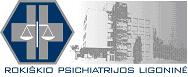 VIEŠOSIOS ĮSTAIGOS ROKIŠKIO PSICHIATRIJOS LIGONINĖSDIREKTORIUSĮSAKYMASDĖL PADĖKOS TATJANAI CIBULINAI2015 m. rugsėjo 25  d. Nr. 233Rokiškis	Vadovaudamasis Lietuvos Respublikos darbo kodekso 233 straipsniu,    r e i š k i u padėką I bendro stebėjimo sveikatos priežiūros skyriaus psichikos sveikatos slaugytojai Tatjanai Cibulinai už gerą darbo pareigų vykdymą ir ilgametį nepriekaištingą darbą.Direktorius                                                                                                      Algimantas LiausėdasParengėAušra Katinauskienė2015-09-25